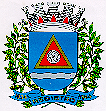 CÂMARA MUNICIPAL DE REGISTRORATIFICAÇÃO 01/2018RATIFICO, para que surtam os efeitos legais a Inexigibilidade de Licitação n.º 01/2018, devidamente justificada pela Diretoria Geral da , conforme Processo Administrativo nº 01/2018, com base no artigo 25, inciso I e artigo 26, da Lei Federal n.º 8.666/93, cujo objeto é a contratação da prestação de serviços de fornecimento de água e rede de esgoto para a Câmara Municipal de Registro, junto a Empresa COMPANHIA DE SANEAMENTO BÁSICO DO ESTADO DE SÃO PAULO-SABESP, pelo valor estimado de R$ 4.500,00 (quatro mil e quinhentos reais) para o exercício de 2018, para atender a demanda do imóvel próprio, localizado à Rua Shitiro Maeji, nº 459, e do imóvel locado, localizado à Rua Celso Xavier, nº 236. , 23 de janeiro de 2018.Luis Marcelo ComeronPresidentePublicado na data supra.Zózimo Henrique GenovezDiretor GeralCÂMARA MUNICIPAL DE REGISTRORATIFICAÇÃO 02/2018RATIFICO, para que surtam os efeitos legais a Inexigibilidade de Licitação n.º 02/2018, devidamente justificada pela Diretoria Geral da , conforme Processo Administrativo nº  02/2018, com base no artigo 25, inciso I e artigo 26, da Lei Federal n.º 8.666/93, cujo objeto é a contratação da prestação de serviços de fornecimento de energia elétrica para a Câmara Municipal de Registro, junto a Empresa ELEKTRO ELETRICIDADE E SERVIÇOS S.A., pelo valor estimado de R$ 30.000,00 (trinta e mil reais) para o exercício de 2018, para atender a demanda do imóvel próprio, localizado à Rua Shitiro Maeji, nº 459, e do imóvel locado, localizado à Rua Celso Xavier, nº 236. , 23 de janeiro de 2018.Luis Marcelo ComeronPresidentePublicado na data supra.Zózimo Henrique GenovezDiretor GeralCÂMARA MUNICIPAL DE REGISTRORATIFICAÇÃO 03/2018RATIFICO, para que surtam os efeitos legais a Inexigibilidade de Licitação n.º 03/2018, devidamente justificada pela Diretoria Geral da , conforme Processo Administrativo nº 03/2018, com base no artigo 25, inciso I e artigo 26, da Lei Federal n.º 8.666/93, cujo objeto é a contratação da prestação de serviços de telefonia fixa para a Câmara Municipal de Registro, junto a Empresa TELEFÔNICA BRASIL S.A., pelo valor estimado de R$ 30.000,00 (trinta mil reais) para o exercício de 2018, das linhas: 3828-1100, 0800-770-8810, 3821-4795, 3821-5107, 3821-6752. , 23 de janeiro de 2018.Luis Marcelo ComeronPresidentePublicado na data supra.Zózimo Henrique GenovezDiretor Geral           CÂMARA MUNICIPAL DE REGISTRO       RATIFICAÇÃO 04/2018		                RATIFICO, para que surtam os efeitos legais a Dispensa de Licitação n.º 01/2018, devidamente justificada pela Diretoria Geral da Câmara Municipal de Registro, conforme Processo Administrativo nº 04/2018, com base no artigo 24, inciso II, da Lei Federal n.º 8.666/93, cujo objeto é a contratação com a empresa Grupo Zoe Ltda – ME, para a prestação de serviços de servidor para transmissão de áudio e vídeo no streaming on line e on demand com qualidade de transmissão de no mínimo 500kbps e usuários ilimitados, pelo valor global de R$ 1.500,00 (hum mil e quinhentos reais), a serem pagos em parcelas mensais fixas de R$ 250,00 (duzentos e cinquenta reais), no período de 06 (seis) meses. Câmara Municipal de Registro, 24 de janeiro de 2018.Luis Marcelo ComeronPresidente Publicado na data supra.Zózimo Henrique GenovezDiretor Geral           CÂMARA MUNICIPAL DE REGISTRO       RATIFICAÇÃO 05/2018		                             RATIFICO, para que surtam os efeitos legais a Dispensa de Licitação n.º 02/2018, devidamente justificada pela Diretoria Geral da Câmara Municipal de Registro, conforme processo administrativo nº 05/2018, com base no artigo 24, inciso II, da Lei Federal n.º 8.666/93, cujo objeto é a contratação direta com a Empresa Editora e Agência Sul Paulista de Comunicação Ltda., para a prestação de serviços de publicação dos atos oficiais de interesse da Câmara Municipal de Registro pelo prazo de 04 (quatro) meses, ao valor estimado de R$ 2.500,00 (dois mil e quinhentos  reais). Câmara Municipal de Registro, 18 de janeiro de 2018.LUIS MARCELO COMERONPresidente Publicado na data supra.ZÓZIMO HENRIQUE GENOVEZDiretor Geral CÂMARA MUNICIPAL DE REGISTROEXTRATO DE CONTRATOCONTRATO Nº 01/2018CONTRATANTE: ; CONTRATADA: EDITORA E AGÊNCIA SUL PAULISTA DE COMUNICAÇÃO LTDA.; OBJETO: Referente prestação de serviços pela publicação de atos oficiais de interesse da Câmara Municipal de Registro, pelo período de 04 (quatro) meses, a serem pagos de forma parcelada no valor estimado de R$ 2.500,00 (dois mil e quinhentos reais), entendido como sendo o valor justo e suficiente para a entrega do objeto ao custo de R$ 2,15 (dois reais e quinze centavos), a ser cobrado por cm/coluna para a prestação do serviço no período. Assinatura do contrato: 19.01.2018. Vigência: 19.05.2018.Câmara Municipal de Registro, 24 de janeiro de 2018.Luis Marcelo ComeronPresidentePublicado na data supra.Zózimo Henrique GenovezDiretor Geral    CÂMARA MUNICIPAL DE REGISTRORATIFICAÇÃO 06/2018                                           RATIFICO, para que surtam os efeitos legais a Dispensa de Licitação n.º 09/2018, devidamente justificada pela Diretoria Geral desta Câmara Municipal, conforme Processo Administrativo nº 12/2018 e com base no Artigo 24, Inciso II, da Lei Federal n.º 8.666/93, cujo objeto é a contratação de empresa para a prestação de serviços em outsourcing de impressão, a serem pagos parceladamente no período de 06 (seis) meses, a partir da data de assinatura do contrato com a Empresa MGR  Serviços Combinados EIRELI - ME, pelo valor estimado de R$ 3.900,00 (três mil e novecentos reais). Câmara Municipal de Registro, 24 de janeiro de 2018.Luis Marcelo ComeronPresidentePublicado na data supra.Zózimo Henrique GenovezDiretor Geral   CÂMARA MUNICIPAL DE REGISTROEXTRATO DE CONTRATO                                                                                     CONTRATO Nº 02/2018CONTRATANTE: CÂMARA MUNICIPAL DE REGISTRO; CONTRATADO: MGR Serviços Combinados Eirelli - ME; Objeto: Contratação de empresa para a prestação de serviços em outsourcing de impressão, pelo período de 06 (seis) meses, com a finalidade de atender às necessidades de impressão e cópias reprográficas da Câmara Municipal de Registro. Valor estimado: R$ 3.900,00 (três mil e novecentos reais). Assinatura do contrato: 29.01.2018. Vigência: 29.07.2018.Câmara Municipal de Registro, 31 de janeiro de 2018.Luis Marcelo ComeronPresidentePublicado na data supra.Zózimo Henrique GenovezDiretor Geral